
PETRIFIED WOOD AND MIRROR POLISHED BRONZE OCCASIONAL TABLEUSA, ContemporaryEA3972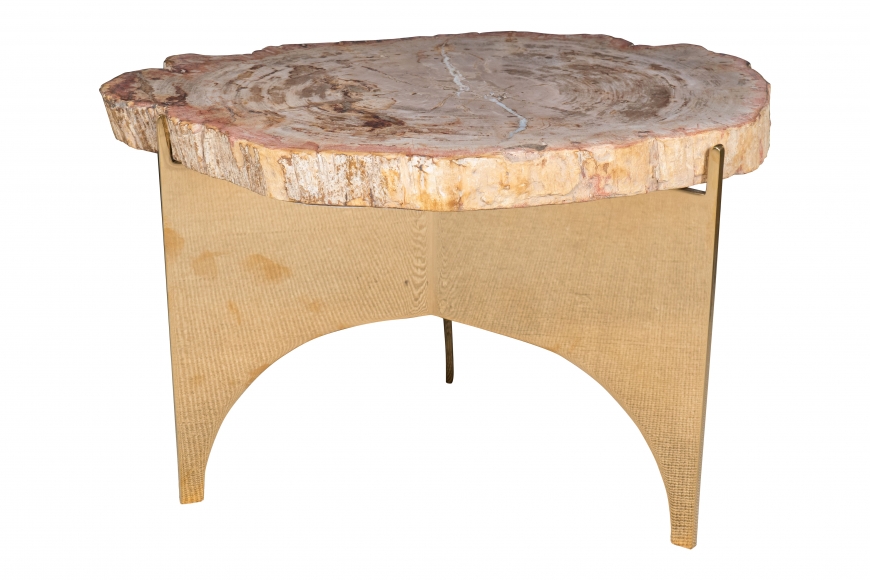 A petrified wood and mirror polished bronze occasional table designed by Eric Appel. H: 18 Diam: 15.5 in.